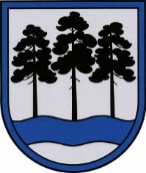 OGRES  NOVADA  PAŠVALDĪBAReģ.Nr.90000024455, Brīvības iela 33, Ogre, Ogres nov., LV-5001tālrunis 65071160, e-pasts: ogredome@ogresnovads.lv, www.ogresnovads.lv PAŠVALDĪBAS DOMES SĒDES PROTOKOLA IZRAKSTS16.Par sadarbības līguma slēgšanu ar Rīgas Tehniskās universitātes Inženierzinātņu vidusskoluOgres novada pašvaldībā (turpmāk – Pašvaldība) saņemts SIA “RTU Starptautiskā zinātņu un tehnoloģiju skola”, reģ.nr. 40103765251, juridiskā adrese: Kronvalda bulvāris 1, Rīga, LV-1010, 2022. gada 12. septembra iesniegums (reģistrēts Pašvaldībā ar Nr.2-4.1/4511) ar lūgumu piešķirt finansējumu 2022./2023. mācību gadam par Ogres novada pašvaldības administratīvajā teritorijā deklarēto skolēnu [Vārds, Uzvārds], kurš apgūst līdz 2028. gada 27. martam akreditētu (akreditācijas ID AJ_1144) vispārējās vidējās izglītības programmu (izglītības programmas kods 31016011) RTU Inženierzinātņu vidusskolā. Iesniegumam pielikumā pievienota izdevumu tāme ar izmaksām vienam audzēknim mēnesī, kas sastāda 353,99 EUR (trīs simti piecdesmit trīs euro, 99 centi) mēnesī.Pašvaldībai ir veiksmīga ilglaicīga sadarbība ar Rīgas Tehnisko universitāti. Rīgas Tehniskās universitātes Inženierzinātņu vidusskola (turpmāk - RTU IZV) ir Latvijā pirmā vispārējās vidējās izglītības mācību iestāde, ko izveidojusi universitāte un kurā Latvijas talantīgākie skolēni var padziļināti apgūt eksaktos mācību priekšmetus, lai sagatavotos inženierzinātņu studijām.Lai atbalstītu Ogres novada talantīgos izglītojamos un veicinātu viņu interesi par STEM jomu, kā arī sniegtu plašākas iespējas, ir lietderīgi nodrošināt Pašvaldības sadarbību ar RTU IZV, tai skaitā sniedzot finansiālu atbalstu izglītojamo mācību procesa nodrošināšanai.Plānotais atbalsta apmērs ir atbilstošs Pašvaldības vispārējās pamata un vidējās izglītības iestādēs aprēķinātājām vidējām izmaksām vienam izglītojamam mēnesī. Pamatojoties uz Pašvaldības Centrālās administrācijas Budžeta nodaļas aprēķiniem, viena izglītojamā vidējās izmaksas Ogres novadā uz 2022. gada 1. septembri ir 79,95 EUR (septiņdesmit deviņi euro, 95 centi).Pamatojoties uz likuma “Par pašvaldībām” 15. panta pirmās daļas 4. punktu un 41. panta pirmās daļas 4. punktu,balsojot: ar 20 balsīm "Par" (Andris Krauja, Artūrs Mangulis, Atvars Lakstīgala, Dace Kļaviņa, Dace Veiliņa, Edgars Gribusts, Egils Helmanis, Gints Sīviņš, Ilmārs Zemnieks, Indulis Trapiņš, Jānis Iklāvs, Jānis Kaijaks, Jānis Lūsis, Jānis Siliņš, Kaspars Bramanis, Pāvels Kotāns, Raivis Ūzuls, Rūdolfs Kudļa, Toms Āboltiņš, Valentīns Špēlis), "Pret" – nav, "Atturas" – nav, Ogres novada pašvaldības dome NOLEMJ:Slēgt sadarbības līgumu ar Rīgas Tehniskās universitātes Inženierzinātņu vidusskolu par finansiāla atbalsta piešķiršanu Ogres novadā deklarēto izglītojamo mācību procesa īstenošanai Rīgas Tehniskās universitātes Inženierzinātņu vidusskolā. Noteikt ikmēneša finansiālu atbalstu, kas atbilst Ogres novada pašvaldībā aprēķinātajām vidējām izmaksām vienam izglītojamam mēnesī, Ogres novadā deklarēto izglītojamo mācību procesa nodrošināšanai Rīgas Tehniskās universitātes Inženierzinātņu vidusskolā mācību gada laikā.Uzdot Ogres novada pašvaldības Centrālās administrācijas Juridiskajai nodaļai sagatavot sadarbības līgumu ar Rīgas Tehniskās universitātes Inženierzinātnes vidusskolu.Kontroli par lēmuma izpildi uzdot Ogres novada Izglītības pārvaldes vadītājam.(Sēdes vadītāja,domes priekšsēdētāja E.Helmaņa paraksts)Ogrē, Brīvības ielā 33Nr.222022. gada 29. septembrī